OSNOVNA ŠKOLA KOPRIVNIČKI BREGI       šk. god. 2020./2021.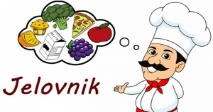 od 1.12. do 23.12.2020.Utorak, 1.12.Srijeda, 2.12.Četvrtak, 3.12.Petak, 4.12.ŠPAGETI U UMAKU OD BUNDEVE, KUPUS SALATA, KRUHMANEŠTRA, KOMPOT, KRUHSAMOBORSKI KOTLET, KUHANI KRUMPIR I MRKVA, KUPUS SALATA, KRUHTJESTENINA S ORASIMA I ČOKOLADOM, ČAJPonedjeljak, 7.12.Utorak, 8.12.Srijeda, 9.12.Četvrtak, 10.12.Petak, 11.12.OKRUGLICE S NOUGAT PUNJENJEM, MLIJEKOKELJ VARIVO S PURETINOM, KRUH, BANANATJESTENINA S UMAKOM BOLOGNESE, SALATA OD KUPUSA, KRUHJUNEĆI GULAŠ, KRUH, KRUŠKAMED, MASLAC, ČAJ, KRUH, NARANČAPonedjeljak, 14.12.Utorak, 15.12.Srijeda, 16.12.Četvrtak, 17.12.Petak, 18.12.SENDVIČ, VOĆNI SOKPEČENA PILETINA, MLINCI, KUPUS SALATAPANIRANI FILE OSLIĆA, PIRE KRUMPIR, JABUKA, KRUHGRAH VARIVO S JEČMENOM KAŠOM, KRUH, SUHE MARELICENAMAZ OD TUNE, JOGURT, KRUHPonedjeljak, 21.12.Utorak, 22.12.Srijeda, 23.12.GRIS S ČOKOLADOM, MLIJEKO, BANANAĆUFTE, KISELI KUPUS, PIRE KRUMPIR, KRUHMED , MASLAC, KAKAO, KRUH, MANDARINA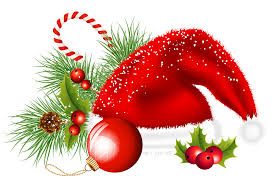 